
Горбунова Анастасия Юрьевна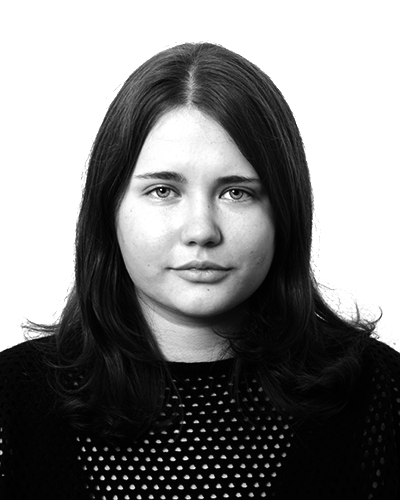 Дата рождения: 15 августа 1995 г. (22 года)Пол: женскийГород проживания: Красногорск, Московская областьКОНТАКТЫanastasia.gorbunova15@gmail.com+7-916-671-15-52